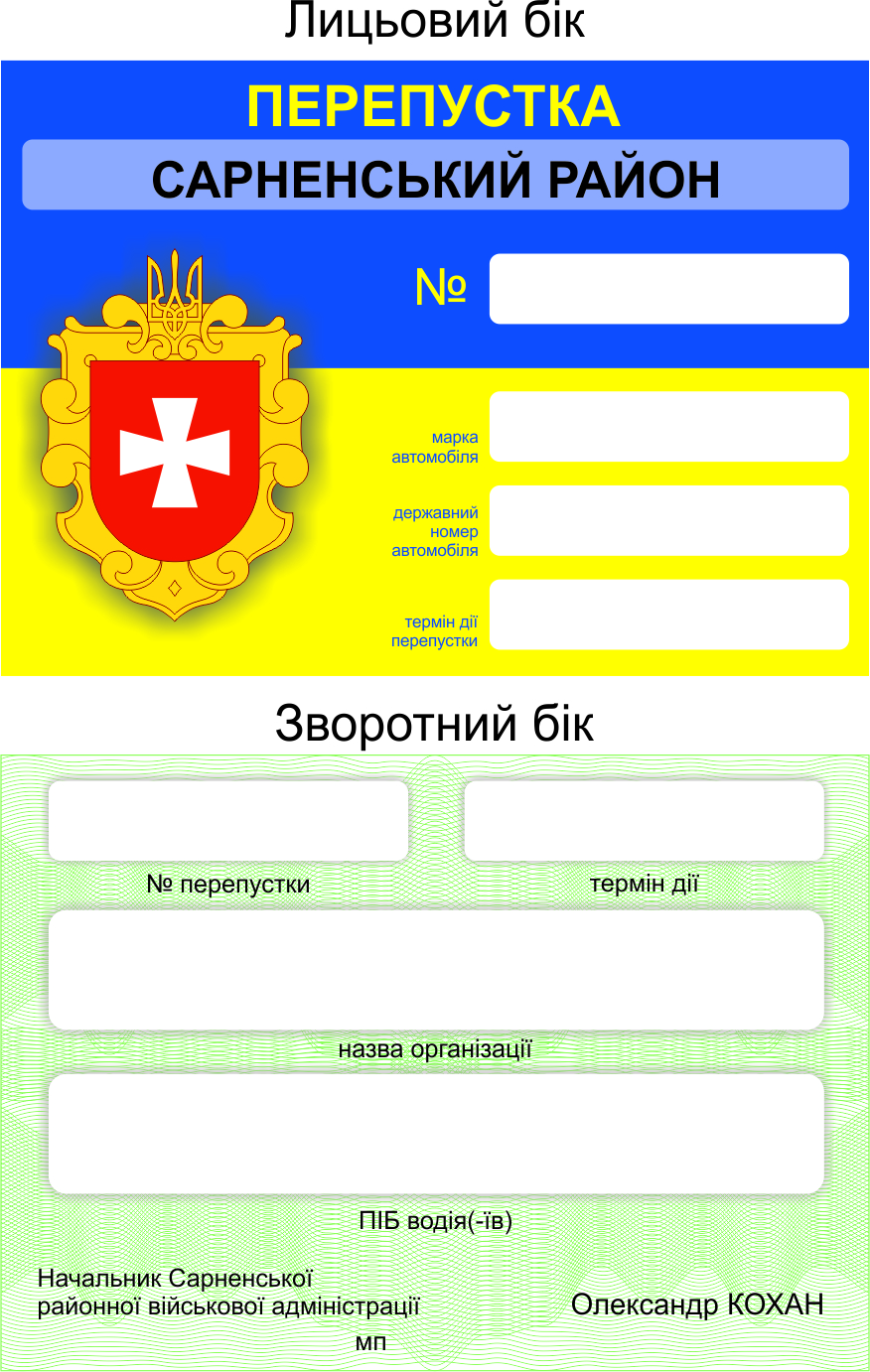 Додаток 5до Порядку виготовлення, видачі, заміни, зберігання та повернення перепусток на території Сарненського району, де запроваджено комендантську годину